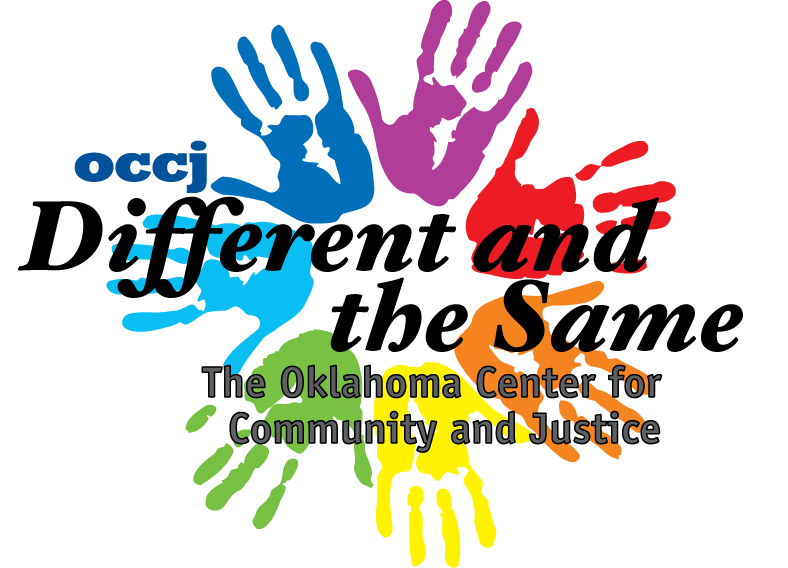 Your Name: ____________________Partners Name: ______________________Language Questionnaire What languages do you speak?__________________________________________________________________________________________________________________________________________________________________________________What languages do your parents speak?__________________________________________________________________________________________________________________________________________________________________________________What languages do your grandparents speak?__________________________________________________________________________________________________________________________________________________________________________________